Итоговое занятие по внеурочной деятельности кружка «Школа Юных волшебников»Игра – путешествие  «Танцующая экогеография»Тип занятия: театрализованная игра - путешествиеЦель: Расширить представления детей об особенностях некоторых материков и стран, развивая познавательный интерес к предмету география.                      Задачи:Проверить знания детей по изучаемому курсу кружка «Школа Юных волшебников»Познакомить учащихся с особенностями некоторых стран;Познакомить с природой, животным миром материков  Евразия, Северная и Южная Америка, Африка Развивать умения читать карту;Способствовать развитию умения  анализировать и делать выводы;Развивать внимание, мышление, познавательный интерес;Способствовать формированию коммуникативных навыков;Воспитывать любовь и интерес к изучаемому предмету.Формировать гражданскую позицию маленьких членов общества.Расширить  знания об истории развития культуры стран, государств с привлечением  ИКТ;Развивать интеллектуальные способности участников, через информационные технологии;Подвести итоги  Технологии: Игровые, интерактивные, технология опережающего обучения, технология оценивания учебных достижений.Методы и приёмы: ассоциация, подсказка, взаимообучение, устная рефлексия       Оборудование: мультимедийная презентация «Танцующая география», физическая карта мира, «подарки с материков и из стран» (банан, чупа-чупс, банка кофе, пачка чая, мандарины), листочки с изображением планеты в виде яблока (для рефлексии)Ход занятияАлгоритм знакомства с материком (страной)1)танец гостей2)приветствие и знакомство с гостями в виде совместных танцевальных движений (флеш - моб)3)подарок с материка (догадаться, что могли привести гости в качестве подарка)4)интересные факты о материке и выбранной стране Экологические проблемы страны, материкаМеста, где хотели бы побывать детиПрезентация в приложенииЛитература и источники:1. А. Казаков география для младших школьников, корпорация «Фёдоров», 1995г2. Б.Б. Вагнер 100 великих чудес природы. М. «ВЕЧЕ», 20103. Большая энциклопедия знаний, перевод с немецкого Л.С. Беловой, М. «ЭКСКМО», 20124. Иллюстрированная энциклопедия «50 стран современного мира» -М.: Белый городhttp://www.kids-price.ru/globus_luny_diametr_210_mm_685413.htmlhttp://www.proshkolu.ru/user/Polikarpowa/zoom/415761/4eee8f76cad965aa/http://www.proshkolu.ru/user/Polikarpowa/zoom/688471/8ce2637dd782380f/http://ru.wikipedia.org/wiki/Файл:Continental_models.gifhttp://www.endlessness.ru/index.php?option=com_content&task=view&id=409&Itemid=1http://graphing.ru/i/svg-svgz/http://dic.academic.ru/dic.nsf/ruwiki/588644http://www.chitalnya.ru/CommunityTape.php?id=1998http://tver.spravedlivo.ru/section_107/section_118/views/http://www.traveltours.ru/spb/articles/resortlenobl/lakes/ladoga/?light=санкт-петербургhttp://secondrussia.ru/news/730.htmlЭТАПЫ ЗАНЯТИЯОПОРНЫЙ КОНСПЕКТ1.Организационный момент.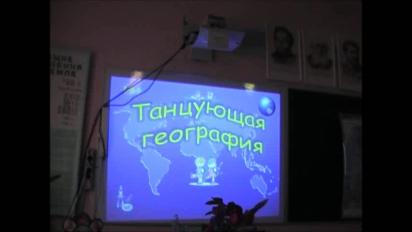  СЛАЙД 1Добрый день. Я рада приветствовать всех на заключительном занятии нашего кружка «Школа юных волшебников»Сегодня мы совершим волшебное путешествие по странам и континентамЧто нам может помочь в этом путешествии?2. Актуализация знаний. СЛАЙДЫ 2-4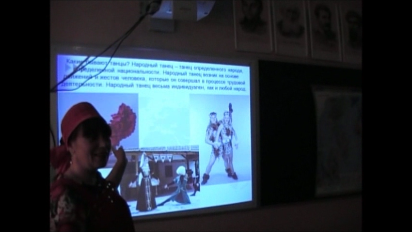 1 Танец и движение присущи Вселенной. Грациозно извиваются растения. Они поворачиваются навстречу солнцу, ритмично колышутся на ветру, принимая самые причудливые формы. У птиц свой язык поз и движений. Они расправляют крылья, выражая угрозу или исполняя брачный танец. Танец животных демонстрирует их силу, агрессию2 Какие бывают танцы? Народный танец – танец определенного народа, определенной национальности. Народный танец возник на основе движений и жестов человека, которые он совершал в процессе трудовой деятельности. Народный танец весьма индивидуален, как и любой народ.2. Актуализация знаний. СЛАЙДЫ 2-43. Содержание пропускного билета СЛАЙД 5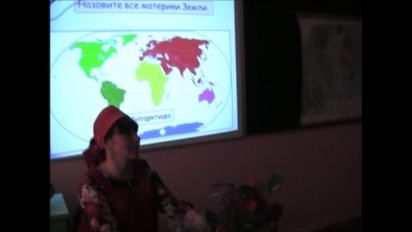 Назовите известные вам материки  Алгоритм знакомства с материком (страной)1)танец гостей2)приветствие и знакомство с гостями3)подарок с материка4)интересные факты5)экологические проблемыМатерик Северная Америка (слайды 6-12)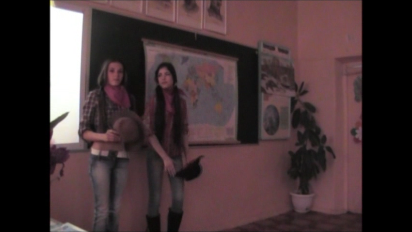 Танец ковбоев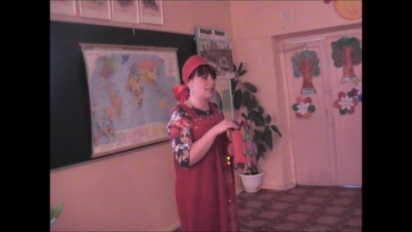 Догадайся какой подарок из США привезли гостиМатерик Южная Америка (слайды 13-16)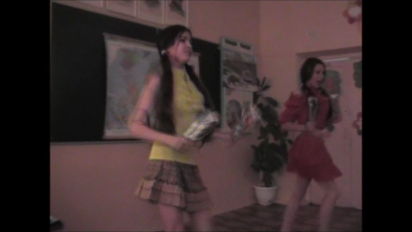 Латино-американский танец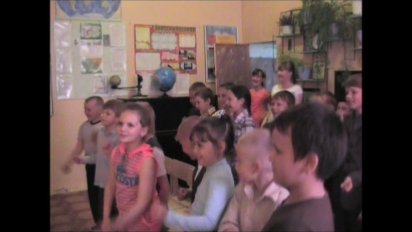 Флеш -моб в качестве знакомстваМатерик Африка (слайды 17-20)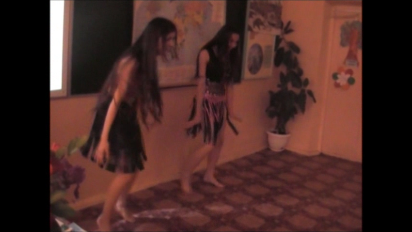 Танец народов АфрикиМатерик ЕвразияСЛАЙДЫ 21-38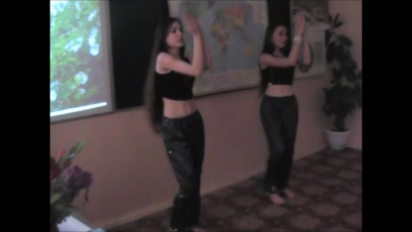 Восточный танец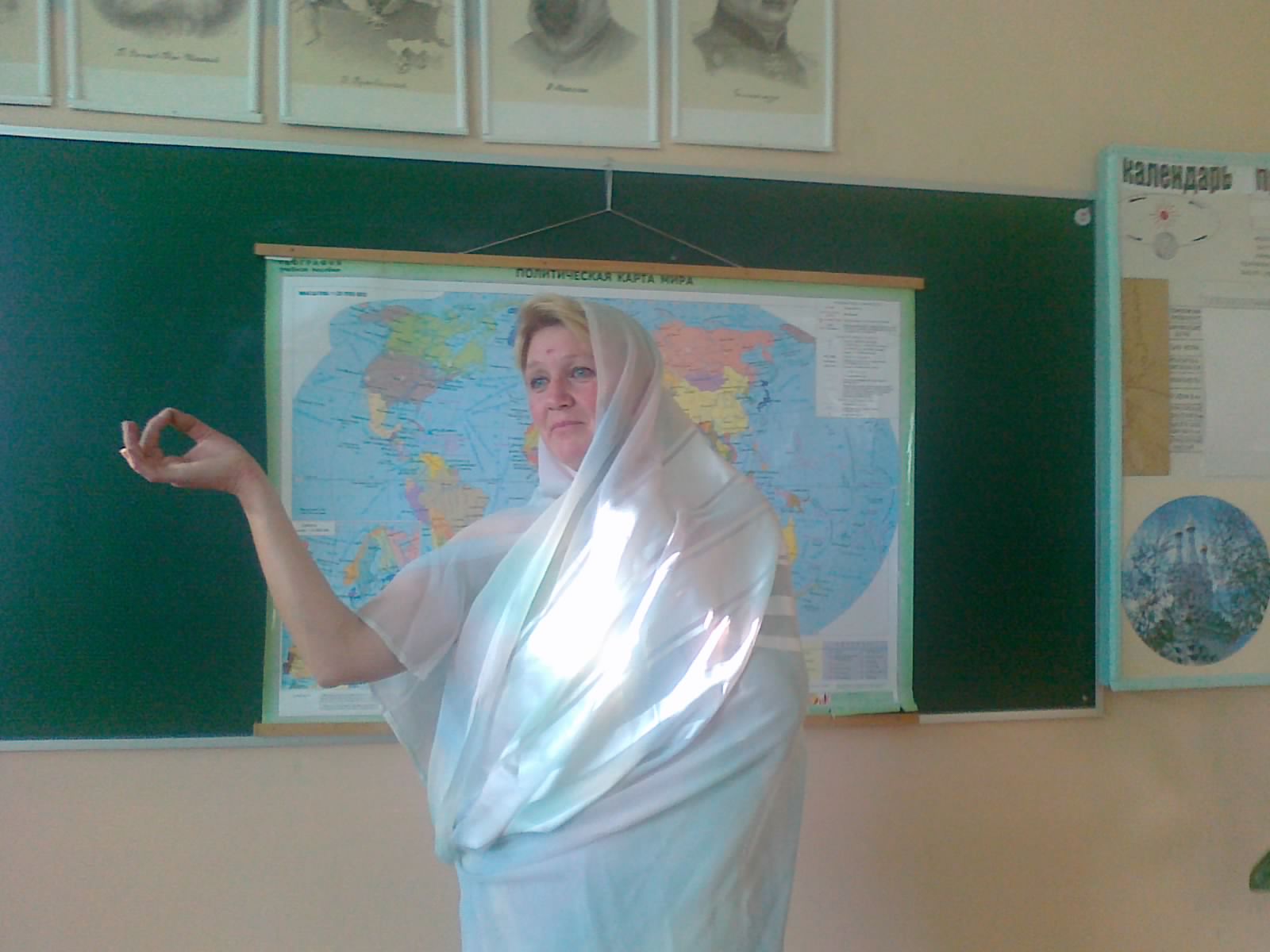 Индийский танец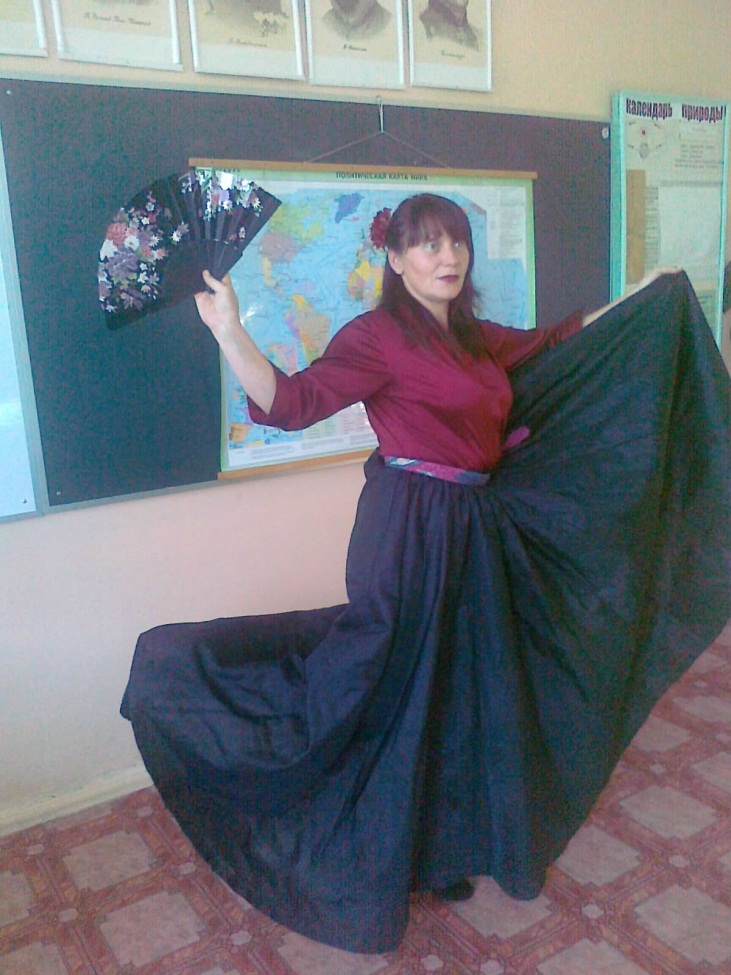 Испанский танецНаша РодинаСЛАЙДЫ 39-41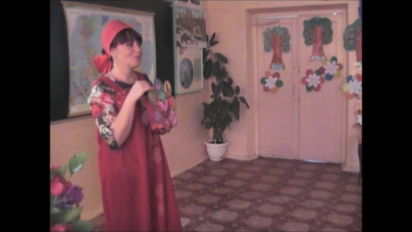 Русский народный танец исполняет учительСегодня мы встретимся с гостями, которые будут прибывать из разных стран, ваша задача догадаться с какого материка и страны они прибыли. Будьте вежливы и доброжелательны. И так, в добрый путь!МАТЕРИАЛЫ ДЛЯ КАЖДОГО МАТЕРИКА:Северная Америка Этот материк находится в северном полушарии. В западной части его тянутся горы Кордильеры. С них стекает самая крупная река материка-Миссисипи.Большой Каньон – это разнообразие скал и пещер, выработан рекой Колорадо в толще известняков, песчаников и сланцев. Его длина составляет 446 км, глубина — до 1600 м. Большую часть этого материка занимают 2страны, входящие в десятку самых развитых на нашей планете, - США и Канада.Интересные факты:Гора Рашмор -  в ней высечен гигантский барельеф с портретами четырёх президентов СШАЭкологические проблемыЮжная Америка: самый влажный и самый зеленый материк на земном шаре: около половины территории занимают леса; Это четвертый по занимаемой площади материк планеты. По природным условиям он похож на Африку – влажные леса с яркими птицами и обезьянами и бескрайние травянистые равнины. Но здесь гораздо меньше пустынь и гораздо больше гор. Это самый дождливый материк.• самая многоводная (годовой сток 7000 км3) с очень большим водосборным бассейном (свыше 7 млн. км2) река – Амазонка;• самый высокий в мире водопад – Анхель – расположен на севере материка (1054 м);• в Андах расположено самое крупное в мире высокогорное озеро – Титикака. Площадь озера 8300 км2, высота 3812 м над уровнем моря, глубина 304 м;• на материке находится самый высокий в мире действующий вулкан – Охос-дель-Саладо (6880 м);• крупнейшая горная система материка – Анды – является самой протяженной в мире (более 9000 км). Анды – продолжение Кордильер в Северной Америке;• самая высокая точка над уровнем моря Южной Америки – вершина Аконкагуа (6960 м).Экологические проблемыАфрика – единственный материк, пересекаемый линией экватора и начальным меридианом. Поэтому ее крайние точки направлены на четыре стороны света; Это второй по величине материк после Евразии. Население Африки составляет около миллиарда человек. Африка считается прародиной человечества: именно здесь нашли самые древние останки.• через материк протекает самая протяженная река земного шара – Нил (протяженность 6671 км вместе с притоком Кагера);• в Африке расположена самая большая на земном шаре тропическая континентальная пустыня Сахара – ее площадь более 7 млн. км2; • на севере Сахары в 1933 году зарегистрирована самая высокая температура на земном шаре (Эль-Азизия, +580С);• самый крупный остров у побережья материка – Мадагаскар, площадь 590 тыс. км2;• самое крупное озеро Африки – Виктория (площадь 68 тыс. км2), а самое глубокое озеро – Танганьика (1470 м) по глубине занимает второе место после Байкала;• в Африке обитает самое крупное животное континента – дикий африканский слон, вес которого достигает 7,5 тонны;Игра «Угадай животное»Материк Евразия Это самый большой материк на Земле.Евразия так велика, что её делят на две части света – Европу и Азию.А́зия — самая большая часть света, образует вместе с Европой материк. На территории Азии расположено 54 государства. Китай - крупнейшее по численности населения государство мира.Высочайшая вершина мира Джомолунгма в Гималаях (8848 м). Озеро Байкал – самое глубокое озеро планеты Земля. В Азии живут представители трёх главных рас человечества — монголоидной (китайцы, корейцы, японцы), европеоидной (северяне России) и негроидной (жители юга Индии). Видеоролик «Знакомимся с Индией». История Индии насчитывает тысячи лет. В глубине страны расположены древние индийские крепости, храмы, города, и среди них столица – Дели.Европа. На этом маленьком кусочке земли размещается более 40 стран, народы которых говорят на десятках языков. Крупнейший остров Европы – Великобритания. Крупнейшее озеро Европы – Ладожское. Самая длинная река – Волга.Испания  Одна из ярких национальных черт – пылкий темпераментный характер. Они очень шумливы, азартны, обожают лото и лотереи. Наиболее полно темперамент этого народа проявляется в их любви к корриде, футболу и национальному танцу – фламенко. Королевство Испания, государство на юго-западе Европы, занимающее 85% территории Пиренейского полуостроваУгадайте, а какую страну представляю я? Россия(танец учителя с детьми)Именно в Евразии находится нашаРодина – Россия. Россия расположена в обеих частях света – Европе и Азии.Наш флаг, наш герб, наша столица МоскваОбращение к участникамСЛАЙДЫ 42,43ЗЕМЛЯНЕ На нашей планете живут разные люди разного цвета, и все мы должны дружить, чтобы сохранить нашу планету цветущей Заключение и обобщение- Давайте попробуем сделать выводы.8. Итог занятия и рефлексия.(приложение)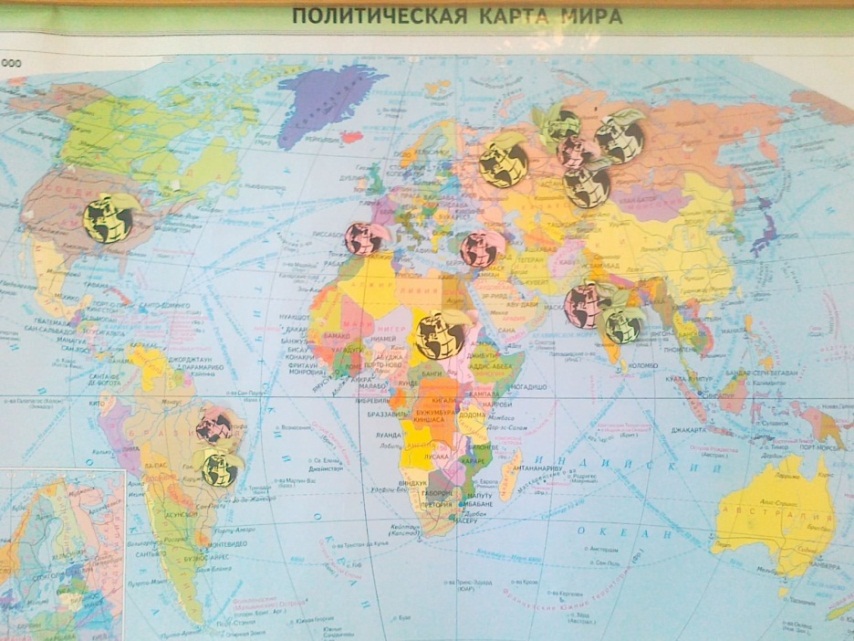 - Наше путешествие подходит к концу. - Давайте подведём итоги:ТЕМА?ЦЕЛЬ?Экопроблемы?- Как вы думаете, наше путешествие удалось? Да, мы достигли цели!Прикрепите яблочки - планеты на материки, где вам захотелось побывать- У вас будет возможность рассказать об этих удивительных странах своим близким и родственникам.До скорой встречи.